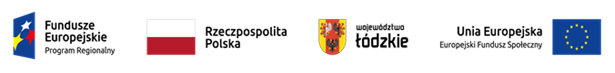 Projekt nr RPLD.11.03.01-10-0048/19, pn. ” Nowy wymiar kształcenia zawodowego 
w Centrum Kształcenia Zawodowego w Łęczycy” 
współfinansowany ze środków Europejskiego Funduszu Społecznego 
w ramach Regionalnego Programu Operacyjnego Województwa Łódzkiego na lata 2014-2020HARMONOGRAM ZAJĘĆ  edycja II  Zadanie 3     Usługi gastronomiczne GR.2Grupa 1Zajęcia będą odbywały się  w budynku  ZSP  w sali nr 2 (kuchnia 2)L.p.DataZajęciaLiczba godzinProwadzący zajęcia1.07.10.202115.15- 18.304Aleksandra Sas2.21.10.202115.15-19.205Aleksandra Sas3.28.10.202115.15- 18.304Aleksandra Sas4.04.11.202115.15-19.205Aleksandra Sas5.18.11.202115.15-18.304Aleksandra Sas6.25.11.202115.15-19.205Aleksandra Sas7.02.12.202115.15-18.304Aleksandra Sas8.09.12.202115.15-19.205Aleksandra Sas9.13.12.202115.15-18.304Aleksandra Sas10.13.01.202115.15-19.205Aleksandra Sas11.20.01.202115.15-19.205Aleksandra Sas12.27.01.202115.15-19.205Aleksandra Sas13.03.02.202115.15-19.205Aleksandra Sas         Razem60Aleksandra Sas